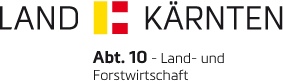                                                                                                                      Landwirtschaftliche SchulverwaltungINFORMATION für die Beantragung desSACHKUNDENACHWEISES im BEREICH PFLANZENSCHUTZDen Absolventen/Absolventinnen der LFS ist es möglich, den Antrag auf Ausstellung einer Ausbildungsbescheinigung zu stellen.Folgender Ablauf dazu ist einzuhalten:Erste Seite des Antrages ausfüllen und vom Antragsteller und Kontoinhaber unterschreiben lassenErforderliche Beilagen in Kopie beigebenSenden an:	Landwirtschaftskammer KärntenMuseumgasse 59020 KlagenfurtBeilagen:Abschlusszeugnis oder Bestätigung der Schule, dass der Schüler/die Schülerin die FS erfolgreich abgeschlossen hatLichtbildReisepass oder Führerschein in KopieKontakt für eventuelle Fragen:Herr Erich Roscher (Landwirtschaftskammer Kärnten), Tel. 0463-5850/1423